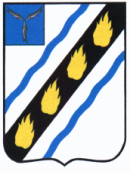 АДМИНИСТРАЦИЯСОВЕТСКОГО МУНИЦИПАЛЬНОГО  РАЙОНАСАРАТОВСКОЙ ОБЛАСТИПОСТАНОВЛЕНИЕот 30.08.2021№484р.п. СтепноеО внесении изменений в постановление администрацииСоветского муниципального района от 09.10.2015 № 734В соответствии с Федеральным законом от 06.10.2003 № 131-ФЗ «Об общих принципах организации местного самоуправления в Российской Федерации» и руководствуясь Уставом Советского муниципального района, администрация Советского муниципального района ПОСТАНОВЛЯЕТ:1.Внести изменения в постановление администрации Советского муниципального района от 09.10.2015 № 734 «Об утверждении муниципальной программы «Территориальное планирование Советского муниципального района на 2016-2022 годы» (сизменениями от 14.12.2015 № 961, от 02.02.2016 № 50, от 17.10.2016 № 847, от 28.07.2017 № 386,от 19.10.2017 № 584,от 22.12.2017№ 721,от 23.07.2018 № 365, от 10.08.2018 № 436, от 31.08.2018 № 498, от 19.10.2018 № 606, от 17.12.2018 № 794, от 26.03.2019 № 146, от 09.04.2019№ 190, от 29.05.2019 № 280, от 24.06.2019 № 345, от 10.07.2019 № 387, от 28.10.2019 № 676, от 15.11.2019 № 831, от 26.01.2021 № 40, от 02.03.2021 № 128, от 25.06.2021 № 340/1),изложивприложение к Программе в новой редакции (прилагается).2. Контроль за исполнением настоящего постановления возложить на первого заместителя главы администрации Советского муниципального района.3. Настоящее постановление вступает в силу со дня его официального опубликования в установленном порядке.Глава Советскогомуниципального района							 С.В. ПименовАверченкоЭ.О.5-00-37Приложение к постановлению администрацииСоветского муниципального района от 30.08.2021 № 484«Приложение к муниципальной программе «Территориальное планирование Советскогомуниципального района на 2016-2022 годы»Перечень мероприятий муниципальной программы«Территориальное планирование Советского муниципального района на 2016-2022 годы»».Верно: Руководитель аппарата                                                                                                                                                                                   И.Е. Григорьева№п/пМероприятия по реализации программыСрок исполнения, годыОбщий объем финансирования, тыс. руб.в том числе за счет средствв том числе за счет средствОтветственныеза выполнение мероприятий№п/пМероприятия по реализации программыСрок исполнения, годыОбщий объем финансирования, тыс. руб.областного бюджетаместного бюджетаОтветственныеза выполнение мероприятий1234567I  ЭТАПI  ЭТАПI  ЭТАПI  ЭТАПI  ЭТАПI  ЭТАПI  ЭТАП1.Сопровождение проекта по внесению изменений в правила землепользования и застройки Степновского муниципального образования Советского муниципального района Саратовской области для его согласования и утверждения в соответствии с действующим законодательством Российской федерации201620,00,020,0отдел промышленности, теплоэнергетического комплекса, капитального строительства и архитектуры администрации Советского муниципального района2.Разработка местных нормативов градостроительного проектирования Советского муниципального образования Советского муниципального района Саратовской области201611,00,011,0отдел промышленности, теплоэнергетического комплекса, капитального строительства и архитектуры администрации Советского муниципального района3.Разработка местных нормативов градостроительного проектирования Пушкинского  муниципального образования Советского муниципального района Саратовской области201611,00,011,0отдел промышленности, теплоэнергетического комплекса, капитального строительства и архитектуры администрации Советского муниципального района4.Разработка местных нормативов градостроительного проектирования Мечетненского муниципального образования Советского муниципального района Саратовской области201611,00,011,0отдел промышленности, теплоэнергетического комплекса, капитального строительства и архитектуры администрации Советского муниципального районаИтого поIЭТАПУ: 53,00,053,0II ЭТАПII ЭТАПII ЭТАПII ЭТАПII ЭТАПII ЭТАПII ЭТАП1.Внесение изменений в правила землепользования и застройки  территории Советского муниципального образования Советского муниципального района Саратовской области201793,50,093,5отдел промышленности, ТЭК, капитального строительства и архитектуры администрации Советского муниципального районаИтого по II ЭТАПУ:  93,50,093,5III ЭТАПIII ЭТАПIII ЭТАПIII ЭТАПIII ЭТАПIII ЭТАПIII ЭТАП1.Разработка местных нормативов градостроительного проектирования Золотостепского  муниципального образования Советского муниципального района Саратовской области20187,40,07,4отдел промышленности, теплоэнергетического комплекса, капитального строительства и архитектуры администрации Советского муниципального района2.Разработка местных нормативов градостроительного проектирования Розовского  муниципального образования Советского муниципального района Саратовской области20187,80,07,8отдел промышленности, теплоэнергетического комплекса, капитального строительства и архитектуры администрации Советского муниципального районаИтого по III ЭТАПУ за 2018 год:  15,20,015,2отдел промышленности, теплоэнергетического комплекса, капитального строительства и архитектуры администрации Советского муниципального района3.Внесение изменений в генеральный план Золотостепского муниципального образования Советского муниципального района Саратовской области2018 - 2019400,00,0400,0отдел промышленности, теплоэнергетического комплекса, капитального строительства и архитектуры администрации Советского муниципального района4.Подготовка проекта генерального плана Пушкинского муниципального образования Советского муниципального района Саратовской области.2019899,30,0899,3отдел промышленности, теплоэнергетического комплекса, капитального строительства и архитектуры администрации Советского муниципального района5.Подготовка проекта правил землепользования и застройки территории  Пушкинского муниципального образования Советского муниципального района Саратовской области2019996,40,0996,4отдел промышленности, теплоэнергетического комплекса, капитального строительства и архитектуры администрации Советского муниципального района6.Разработка местных нормативов градостроительного проектирования Пушкинского муниципального образования Советского муниципального района Саратовской области201950,00,050,0отдел промышленности, теплоэнергетического комплекса, капитального строительства и архитектуры администрации Советского муниципального района7.Выполнение работ  по подготовке и формированию документов графического и текстового описания местоположения границ территориальных зон Степновского муниципального образования Советского муниципального района Саратовской области 201999,80,099,8отдел промышленности, теплоэнергетического комплекса, капитального строительства и архитектуры администрации Советского муниципального района8Консультация по вопросу соответствия сведений (текстовых и графических) о границах населенных пунктов, прилагаемых к генеральному плану Золотостепского муниципального образования Советского муниципального района Саратовской области (включающего населенные пункты - село Александровка и село Золотая Степь)201920,40,020,4отдел промышленности, теплоэнергетического комплекса, капитального строительства и архитектуры администрации Советского муниципального района12345679Разработка местных нормативов градостроительного проектирования Советского муниципального района Саратовской области201960,00,060,0отдел промышленности, теплоэнергетического комплекса, капитального строительства и архитектуры администрации Советского муниципального района10.Разработка местных нормативов градостроительного проектирования Любимовского муниципального образования Советского муниципального района Саратовской области201930,00,030,0отдел промышленности, теплоэнергетического комплекса, капитального строительства и архитектуры администрации Советского муниципального района11.Внесение изменений в правила землепользования и застройки территории  Степновского муниципального образования Советского муниципального района Саратовской области201939,70,039,7отдел промышленности, теплоэнергетического комплекса, капитального строительства и архитектуры администрации Советского муниципального районаИтого по III ЭТАПУ за 2019 год:  2018-20192595,60,02595,6Итого по III ЭТАПУ2018-20192610,80,02610,8IV ЭТАПIV ЭТАПIV ЭТАПIV ЭТАПIV ЭТАПIV ЭТАПIV ЭТАП11.Уточнение сведений о границах населенных пунктов и территориальных зон в Едином государственном реестре недвижимости2019915,5915,50,0администрации Любимовского, Розовского, Золотостепского, Мечетненского муниципальных образований.отдел промышленности, теплоэнергетического комплекса, капитального строительства и архитектуры администрации Советского муниципального районаИтого по IV ЭТАПУ за 2019 год:  915,5915,50,0V ЭТАПV ЭТАПV ЭТАПV ЭТАПV ЭТАПV ЭТАПV ЭТАП1.Внесение изменений в правила землепользования и застройки территории Советского муниципального образования Советского муниципального района Саратовской области202020,00,020,0отдел промышленности, теплоэнергетического комплекса, капитального строительства и архитектуры администрации Советского муниципального районаИтого по V ЭТАПУ за 2020 год:  20,00,020,0отдел промышленности, теплоэнергетического комплекса, капитального строительства и архитектуры администрации Советского муниципального районаVI ЭТАПVI ЭТАПVI ЭТАПVI ЭТАПVI ЭТАПVI ЭТАПVI ЭТАП2.Внесение изменений в правила землепользования и застройки территории Золотостепского муниципального образования Советского муниципального района Саратовской области2021267,40,0267,43.Разработка проектов территориального планирования на территории Степновского муниципального образования, которая включает в себя проект планировки территории, проект межевания территории.2021319,00,0319,04.Внесение изменений в правила землепользования и застройки территории Любимовского муниципального образования Советского муниципального района Саратовской области.2021300,00,0300,05.Разработка местных нормативов градостроительного проектирования Советского муниципального района Саратовской области и Любимовского муниципального образования Советского муниципального района Саратовской области2021200,00,0200,0Итого по VI ЭТАПУ за 2021 год:1086,40,01086,4VII ЭТАПVII ЭТАПVII ЭТАПVII ЭТАПVII ЭТАПVII ЭТАПVII ЭТАП1.Разработка проекта планировки территории для строительства жилой застройки по ул. Молодежной р.п. Степное Советского района Саратовской области (в районе физкультурно-оздоровительного комплекса)20220,00,00,0отдел промышленности, теплоэнергетического комплекса, капитального строительства и архитектуры администрации Советского муниципального районаИтого по VII ЭТАПУ за 2022 год:0,00,00,0отдел промышленности, теплоэнергетического комплекса, капитального строительства и архитектуры администрации Советского муниципального районаИТОГО:4779,2915,53863,7